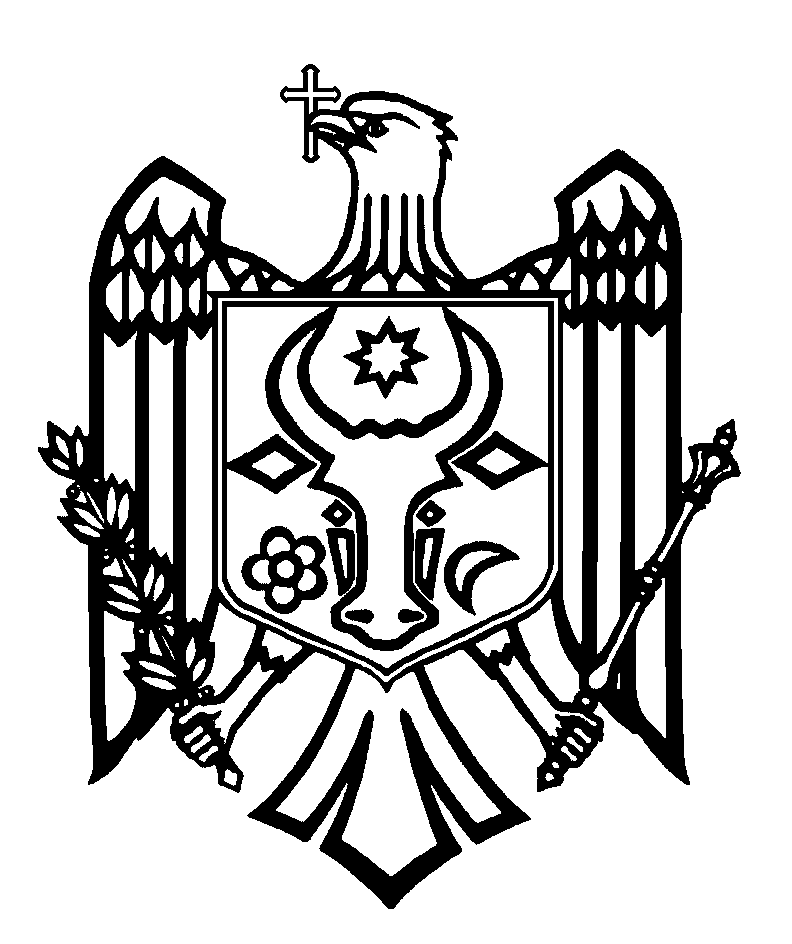 CURTEA DE CONTURI A REPUBLICII MOLDOVAH O T Ă R Â R E A nr. 57din 18 decembrie 2023cu privire la Raportul auditului conformității asupra gestionării deșeurilor, cu excepția celor periculoase Curtea de Conturi, cu participarea dlui Stratulat Grigore, Secretar de Stat al  Ministerului Mediului; dlui Gâlcă Gavril, directorul Agenţiei de Mediu; dnei Focșa Veronica, șefa Direcției control gestionare deșeuri și substanțe chimice a Inspectoratului pentru Protecția Mediului; dnei Bulgari Svetlana, inspectoare principală în Direcția control gestionare deșeuri și substanțe chimice a Inspectoratului pentru Protecția Mediului; dnei Plăcintă Svetlana, consultantă principală în Direcția monitorizare și control a Cancelariei de Stat, precum și a altor persoane cu funcții de răspundere, în cadrul ședinței în format video, călăuzindu-se de art.3 alin.(1) și art.5 alin.(1) lit. a) din Legea privind organizarea și funcționarea Curții de Conturi a Republicii Moldova, a examinat Raportul auditului conformității asupra gestionării deșeurilor, cu excepția celor periculoase. Misiunea de audit public extern a fost efectuată în temeiul art.31 alin.(3) și alin. (6), art.32 din Legea nr.260 din 07.12.2017 și în conformitate cu Programul activității de audit al Curții de Conturi pe anul 2023, având drept scop evaluarea conformității proceselor de colectare, transportare, tratare, reciclare și depozitare a deșeurilor menajere solide. Auditul public extern a fost planificat și s-a desfășurat în conformitate cu Standardele Internaționale ale Instituțiilor Supreme de Audit aplicate de Curtea de Conturi.Examinând Raportul de audit, Curtea de Conturi A CONSTATAT:provocările ecologice de la sfârșitul secolului al XX-lea au dus la o reorientare a percepțiilor referitor la modul în care „mediul și societatea umană” se influențează reciproc, statele lumii făcând eforturi conjugate pentru a face față noilor probleme apărute: globalizarea, criza economică și cea energetică, schimbările climatice, pierderea diversității sistemelor biologice și ecologice și deteriorarea calității mediului. Prin urmare, ridicarea calității vieții a condiționat direct consumul și creșterea ratei de utilizare a resurselor, determinând generarea unor cantități semnificative de deșeuri care trebuie supuse procedurilor de valorificare sau de eliminare prin depozitare. Verificările de audit privind gestionarea conformă a deșeurilor municipale au  relevat următoarele deficiențe și neconformități:din cauza nerealizării de către autoritățile responsabile a obiectivelor trasate în documentele de politici naționale privind gestionarea deșeurilor, precum și în cadrul normativ relevant nu a asigurat reglementarea exhaustivă a domeniului, fiind necesare eforturi suplimentare și consecvente pentru revizuirea și racordarea acestuia la directivele și cerințele UE; evaluarea progreselor înregistrate în domeniul gestionării deșeurilor, precum și raportarea îndeplinirii obiectivelor de dezvoltare durabilă nu sunt posibile, având în vedere cadrul incomplet de indicatori calitativi și cantitativi aferenți gestionării deșeurilor, inclusiv neracordarea instrumentelor și a mecanismelor naționale de raportare; insuficiența și reducerea capacităților instituționale au determinat tergiversarea implementării proiectului „Managementul deșeurilor solide”, până în prezent nefiind creat niciun depozit regional, deși încă în anii 2014-2015, cu suportul partenerilor de dezvoltare, au fost realizate studiile de fezabilitate pentru dezvoltarea zonelor de depozite regionale, care fac parte din sistemul integrat de management al deșeurilor; majoritatea depozitelor de deșeuri sunt organizate și funcționează  neautorizat și neconform, date fiind lipsa, în perioada 2016-2022, a unui Regulament  privind depozitarea deșeurilor, aplicarea unor proceduri complexe de autorizare a activității de organizare a depozitelor de deșeuri, lipsa resurselor financiare consecvente și suficiente, neatribuirea, neînregistrarea și nestabilirea în modul corespunzător a hotarelor terenurilor sau amplasarea acestora în zonele de protecție a corpurilor de apă ori la o distanță mai mică de 500 m față de sectorul locativ;echiparea și funcționarea diferită a depozitelor autorizate de deșeuri din cauza aplicării abordărilor neuniforme de către factorii de decizie în procesele de analiză a dosarelor și de eliberare a autorizațiilor de mediu, precum și nefuncționarea Laboratorului pentru deșeuri determină necorespunderea  gunoiștilor tuturor rigorilor de protecție a mediului, riscul de contaminare a solului, a aerului și a apei fiind semnificativ; nu toate autoritățile publice locale au asigurat reglementarea corespunzătoare a procesului de gestionare a deșeurilor și au organizat colectarea selectivă și etapizată a deșeurilor reciclabile, conform contractelor cu valorificatorii autorizați. Astfel, pe teritoriile întreprinderilor de salubritate se formează stocuri de deșeuri pasibile valorificării. Totodată, cantitatea deșeurilor generate, colectate și valorificate în țară nu este cunoscută, deoarece nu toți actorii responsabili asigură raportarea informațiilor corespunzătoare în Sistemul informațional automatizat „Managementul deșeurilor”;neasumarea obligațiilor de recuperare a deșeurilor de la produsele amplasate pe piață de către agenții economici corespunzători, deși cadrul normativ primar și cel secundar privind responsabilitatea extinsă a producătorului au fost aprobate, iar mecanismele de funcționare au fost implementate; deși în perioada 2016-2022 numărul beneficiarilor de servicii de salubrizare a fost în continuă creștere, aceștia nu au achitat taxele aferente, ceea ce a determinat majorarea datoriilor pentru serviciile prestate și diminuarea capacității de plată a majorității întreprinderilor prestatoare de servicii. Totodată, se relevă că tarifele pentru serviciile de colectare, transportare și evacuare a deșeurilor, pe parcursul anilor 2016-2022, au fost aprobate de către autoritățile publice locale, acestea neavând însă un caracter uniform de reglementare și calculare, din lipsa unei metodologii aprobate de către Guvern;necrearea unui sistem de indicatori aferenți gestionării deșeurilor, racordați la indicatorii Obiectivelor de Dezvoltare Durabilă, care să permită generalizarea lor în Sistemul informațional automatizat „Managementul deșeurilor”, monitorizarea lor, precum și raportarea progreselor atinse în domeniu, din cauza  nedezvoltării continue și nedigitalizării procesului de evidență și raportare a datelor aferente gestionării deșeurilor.Reieșind din cele expuse, în temeiul art.14 alin.(2) și art.15 lit.d) din Legea nr.260 din 07.12.2017, Curtea de Conturi HOTĂRĂŞTE:1. Se aprobă Raportul auditului conformității asupra gestionării deșeurilor, cu excepția celor periculoase, anexat la prezenta Hotărâre.2. Prezenta Hotărâre și Raportul de audit se remit:2.1. Parlamentului Republicii Moldova, pentru informare și examinare, după caz, în cadrul Comisiei parlamentare de control al finanțelor publice;2.2. Președintelui Republicii Moldova, pentru informare;2.3. Guvernului Republicii Moldova, pentru informare și luare de atitudine în vederea monitorizării asigurării implementării recomandărilor de audit; 2.4. Ministerului Mediului, Agenției de Mediu și Inspectoratului pentru Protecția Mediului, pentru informare și luare de atitudine, și se recomandă examinarea rezultatelor auditului, conform competențelor, cu aprobarea unui plan de măsuri privind remedierea situațiilor constatate și implementarea recomandărilor din Raportul de audit;2.5. Ministerului Finanțelor, Ministerului Infrastructurii și Dezvoltării Regionale, Serviciului Fiscal de Stat, Agenției de Guvernare Electronică, pentru informare și luare de atitudine în vederea implementării recomandării din Raportul de audit;2.6. Consiliilor locale ale orașelor (municipiilor) Briceni, Dondușeni, Soroca, Ștefan Vodă, Telenești, Cupcini, Ialoveni, Călărași, Glodeni, Hâncești, Orhei, Ocnița, Râșcani, Strășeni, Nisporeni, pentru informare și luare de atitudine în vederea implementării recomandării din Raportul de audit.2.7. Biroului Național de Statistică, pentru informare și luare de atitudine;3.  Prin prezenta Hotărâre, se exclud din regim de monitorizare, ca urmare a reiterării prin reformulare în prezentul Raportul de audit, recomandările cu numerele  2, 6, 7, 8 și 9 din Raportul auditului conformității eliberării actelor permisive și administrării taxelor, amenzilor și plăților aferente mediului, aprobat prin Hotărârea Curții de Conturi nr.28 din 27 iunie 2022, și recomandarea 8.5 din Raportul auditului performanței cu tema:  „Măsurile întreprinse și resursele investite în implementarea și dezvoltarea Sistemului  informațional automatizat de gestionare și eliberare a actelor permisive (SIA GEAP) contribuie la atingerea scopului și obiectivelor stabilite?”, aprobat prin  Hotărârea Curții de Conturi nr.14 din 26 aprilie 2022, adresată  Agenției de Mediu.  4. Prezenta Hotărâre intră în vigoare din data publicării în Monitorul Oficial al Republicii Moldova și poate fi contestată cu o cerere prealabilă la autoritatea emitentă în termen de 30 de zile din data publicării. În ordine de contencios administrativ, Hotărârea poate fi contestată la Judecătoria Chișinău, sediul Râșcani (MD-2068, mun. Chișinău, str. Kiev nr.3), în termen de 30 de zile din data comunicării răspunsului cu privire la cererea prealabilă sau din data expirării termenului prevăzut pentru soluționarea acesteia.5. Curtea de Conturi va fi informată, cu raportare trimestrială, în termen de 12 luni din data publicării Hotărârii în Monitorul Oficial al Republicii Moldova, despre acțiunile întreprinse pentru executarea subpunctelor 2.4 - 2.6 din prezenta Hotărâre. 6. Hotărârea și Raportul auditului conformității asupra gestionării deșeurilor, cu excepția celor periculoase se plasează pe site-ul oficial al Curții de Conturi (https://www.ccrm.md/ro/decisions).Marian LUPU,Președinte